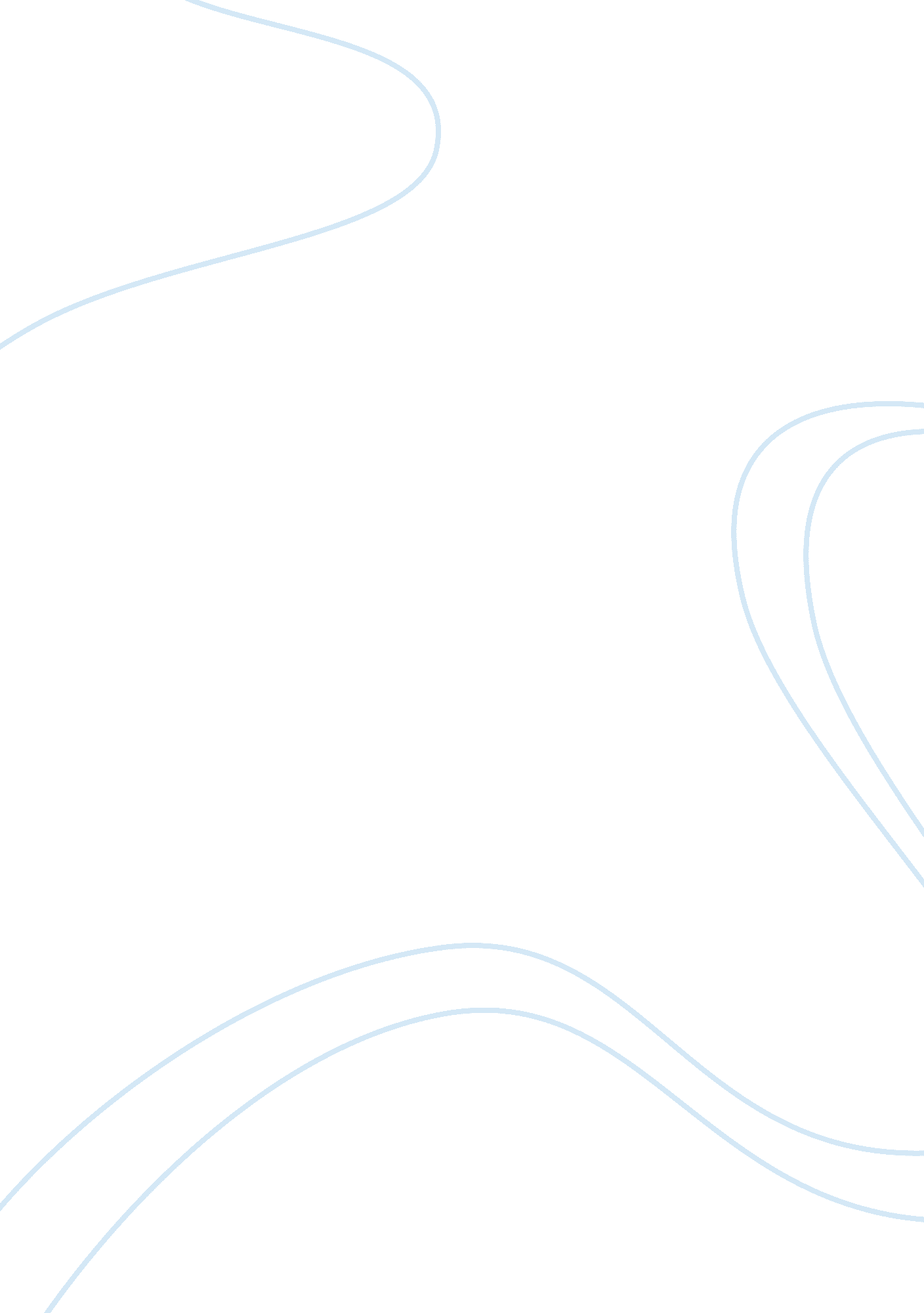 Social ecologyPhilosophy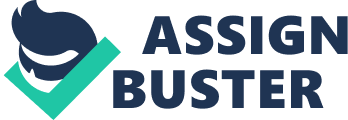 Social Ecology The passage criticizes the arguments of Holmes Rolston about conserving the environment and responding to the population growth. The author, Robin Attfield contends that preserving the environment is right. However, he differs with arguments of Holmes Rolston on the best way to preserve the ecosystem. Holmes holds that conserving ecosystem should take the first priority over the interest of humans (Attfield 292-297). Holmes feels that people should starve, raise limited children, and preserve vast lands for the natural reserves. In addition, he human beings should not take the first priority over the natural ecosystem (Attfield 292). The arguments of Holmes favor natural ecosystems. However, the author of this passage holds that human and non-human populations are equally crucial. Attfield points out that people should create an environment that embraces nonhuman and human coexistence (296). Robin asserts that sustainable development does not conflict with efforts to protect ecosystem. 
Robin Attfield agrees with Holmes on the aspects of preserving the wild species. He contends that people should preserve the current wildlife and natural habitats. However, Robin differs with Holmes on the best ways to preserve the natural ecosystem. Attfield asserts that human population should not move from their residential areas where there is peaceful coexistence with wildlife (297). The argument of the author contradicts the stand of Holmes that requires people reside away from natural reserves (296). Holmes argues that increasing human population poses a danger to the ecosystem. He argues that parents should have two children and should do away with extra ones. However, Robin asserts that every child there is an intrinsic value of life. The author argues that there are natural measures that control human population such as death. Robin points out that overcrowding can have indirect effects to natural resources (Attfield 297). 
Work Cited 
Attfield, Robin. Saving Nature, Feeding People and Ethics. Environmental Values 7 (1998): 291-304. 